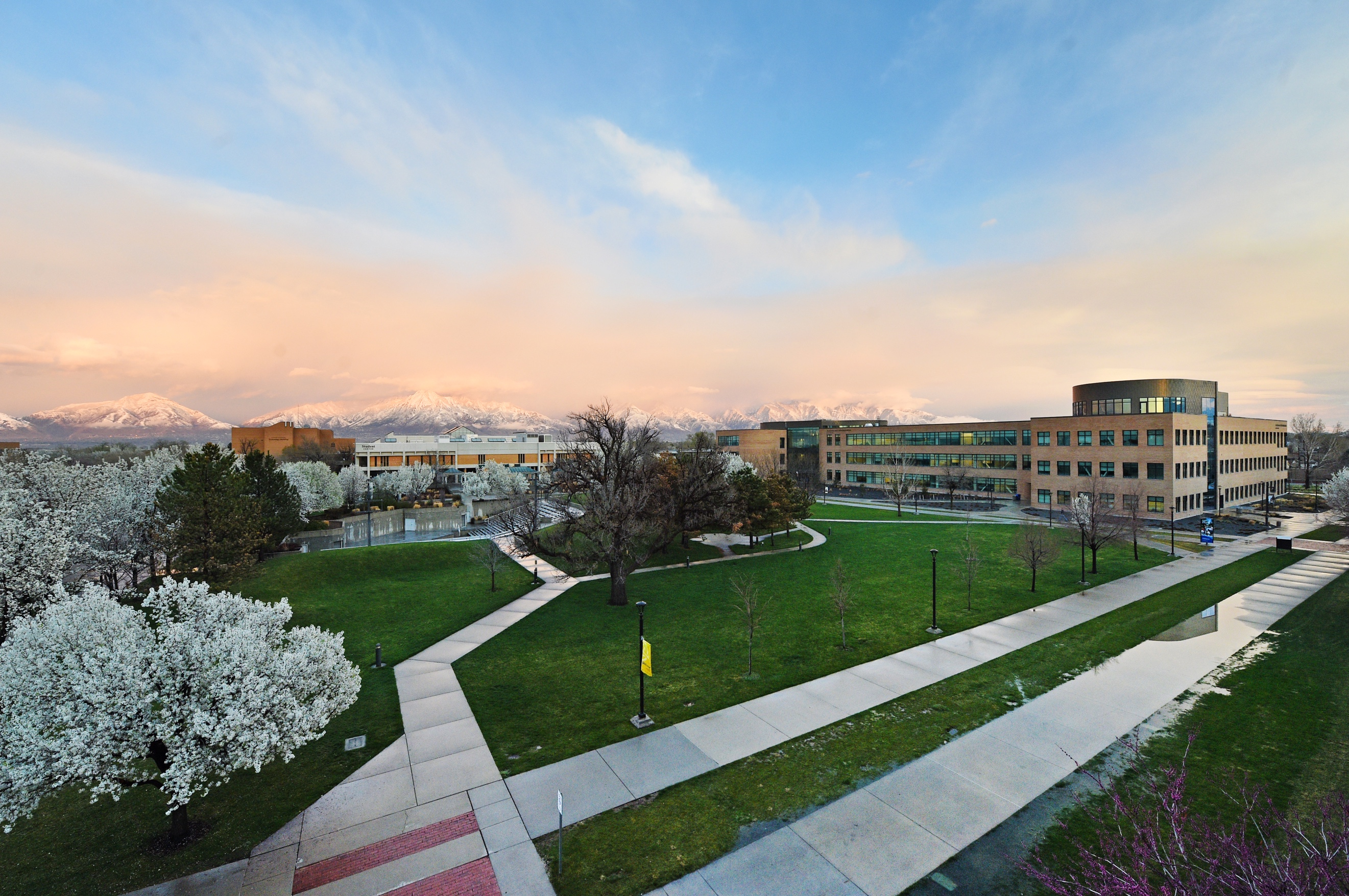 News CoverageSummary342 stories in national and local media. An estimated 3,353,664 people had subscriber access (reach) to these articles with an estimated earned media value of $340,786.46. Media AdvisoryMarch 18, 2020SLCC Earthquake Closure (Press Calls, Media Advisory)March 11-18, 2020SLCC Transition to Online Classes (Press Calls, Media Advisory and USHE Support)Top Stories March 2, 2020Welding is becoming a career for women  FOX13NOW.COMMore women are choosing careers that are typically male dominated. One of those fields is welding. Salt Lake Community College has seen an increase in women enrolling in their welding program.March 8, 2020South Jordan teen plans career as diesel mechanic    KSL.COM A Salt Lake County teen is taking a career path that may seem unexpected for many young girls. She’s an aspiring diesel mechanic. The decision has helped her earn a couple of scholarships. Put your mind to it and you can do anything. You’ve heard the saying before. Hailey Brohamer took that “can do” attitude straight to the diesel shop.March 8, 2020SLCC head coach Kyle Taylor joins Real Sports Live    ABC4.COM In his first year at the helm, Kyle Taylor has led the Salt Lake Community College men’s basketball team to an already outstanding season. Taylor has led the Bruins to a #5 national ranking, a 29-4 record and into the NJCAA playoffs, which begin next week in Hutchinson, Kansas.March 9, 2020SLCC basketball teams selected to NJCAA National Tournament   KSL.comThe men’s and women’s basketball teams at Salt Lake Community College both received selections into the NJCAA National Tournament Monday, with both team’s head coaches leading the Bruins to continued success in their first years on the job.March 10, 2020Will Utah colleges shift to online instruction in the wake of COVID-19 outbreak?    DESERET.comAt Salt Lake Community College, the COVID-19 outbreak is adding new dimensions to Claire Peterson’s role as an assistant professor of humanities. She’s prepared to shift to online instruction for the remainder of spring semester if it becomes necessary due to the novel coronavirus outbreak.March 18, 2020 Utah’s 8 public colleges cancel or postpone their graduation ceremonies due to coronavirus  SLTRIB.COM Graduation ceremonies have been canceled or postponed at all of Utah’s public colleges and universities as the coronavirus pandemic worsens and restrictions on large gatherings tighten even more in response.March 19, 2020Utah universities cancel, postpone graduation ceremonies amid pandemic  DESERETNEWS.COMAll Utah public colleges and universities will either postpone or cancel their spring 2020 commencement ceremonies, according to an announcement Wednesday by the Utah System of Higher Education.March 26, 2020Utah’s public colleges will see tuition increases this year — despite coronavirus concerns    SLTRIB.COM Despite concerns over the appropriateness of raising tuition during the coronavirus pandemic, the state’s higher education board moved forward Thursday in approving hikes at seven of the eight public colleges in Utah.Media Coverage Analytics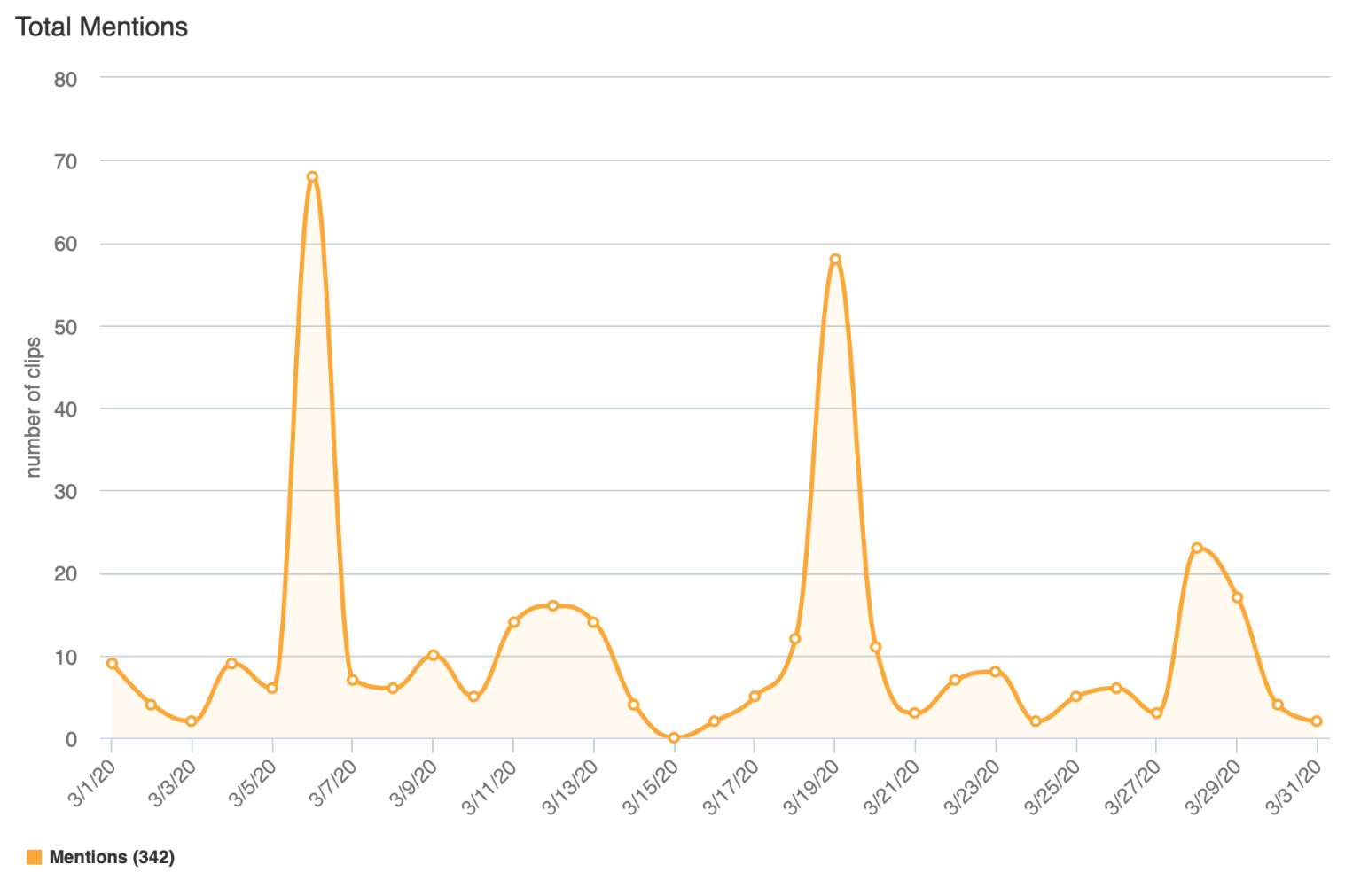 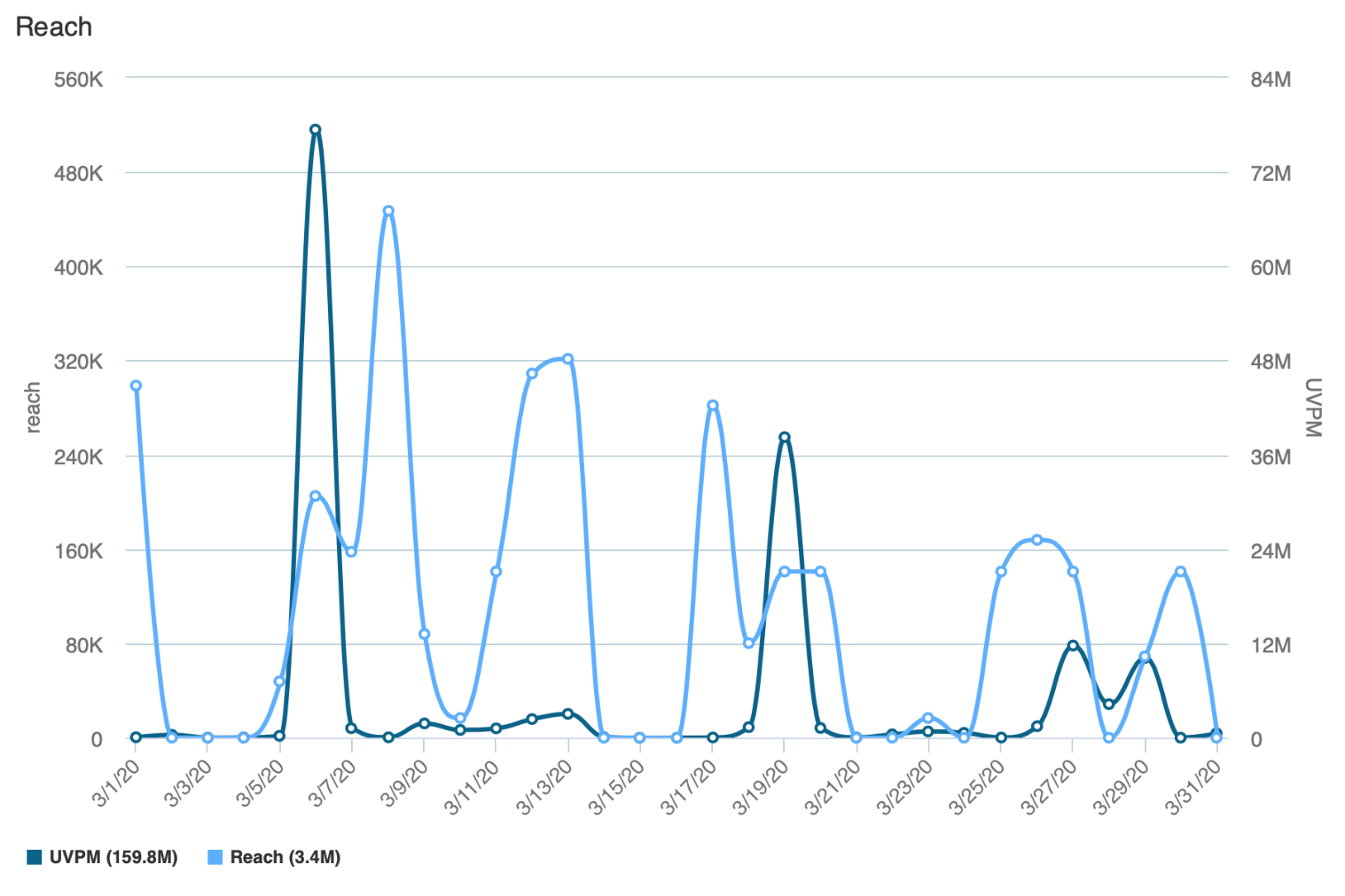 Reach is the Total Number of Unique Viewers/Readers, UVPM is the Total Number of Viewers Across All Social Platforms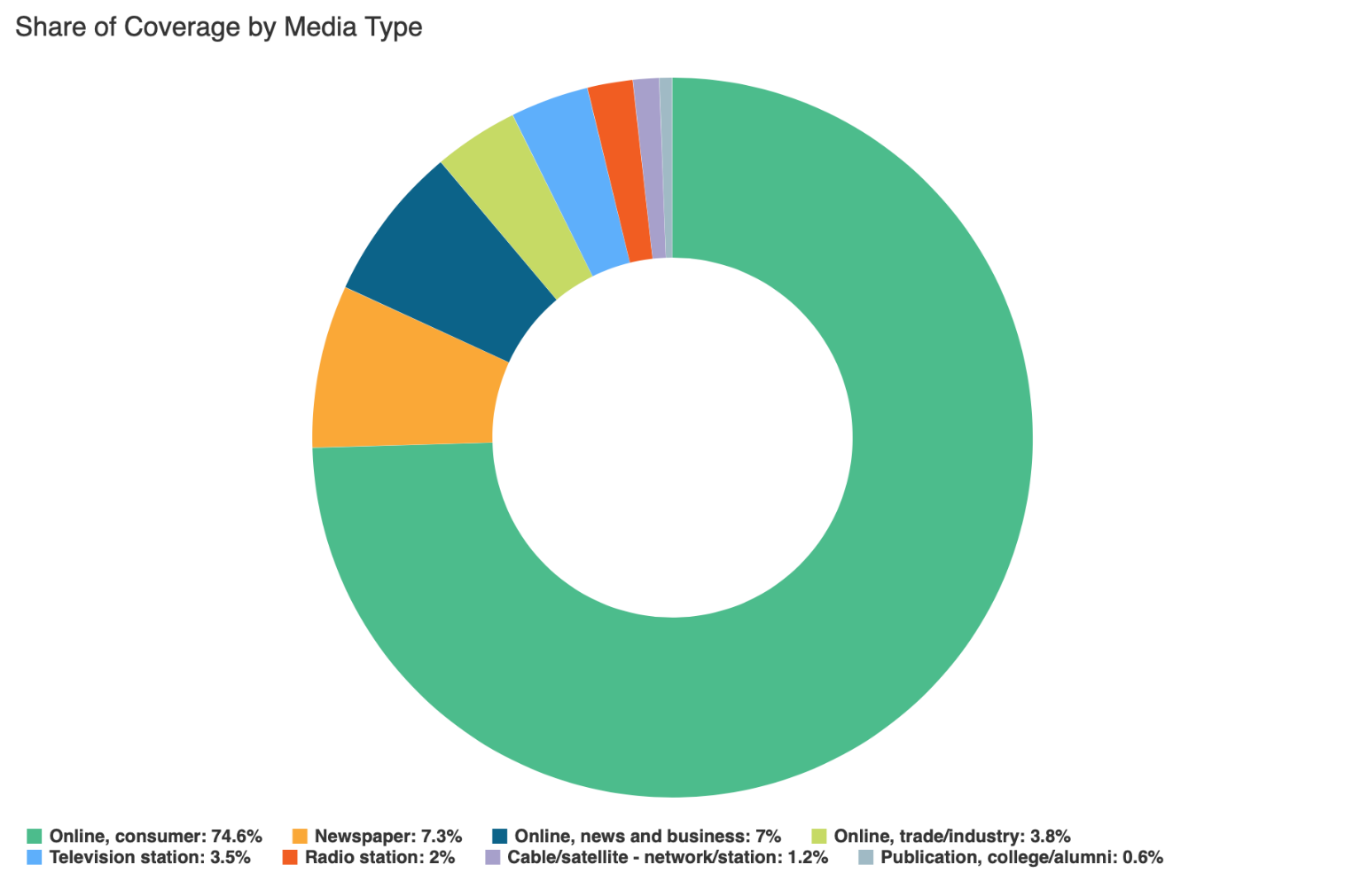 Social MediaSLCC BlogA total of 10 blog posts were created and placed on the SLCC News and Events Page. 3.1 SLCC Womxn’s History Month Events  Promoted on Twitter, Facebook, Instagram, SLCC Today3.5 Students Inspire Donors at Annual Scholarship Gathering  Promoted on Twitter, Facebook, SLCC Today3.6 SLCC President Crowns Student, New Miss Wheelchair Utah  Promoted on Twitter, Facebook, SLCC Today3.9 Strategic Alignment Award Promoted on LinkedIn, SLCC Today3.12 Student Resource: Somos Mas – Together We Are More Promoted on Facebook, SLCC Today3.16 SLCC Student Lands Coveted Scholarship   Promoted on Twitter, Facebook, SLCC Today3.23 Campus Status and Available Student Services (as of 3/23/20) Promoted on Twitter, Facebook, SLCC Today3.30 Current Building Closures Promoted on Facebook, SLCC Today3.30 Tips for the Student Promoted on Facebook, SLCC Today3.30 People & Workplace Culture (PWC) Virtual Office Hours   Promoted on SLCC TodayTwitterNumber of tweets: 49	Tweet impressions: 159KNumber of mentions: 112Follower Count: 4330 (+99)Top Tweet: 					Top Mention: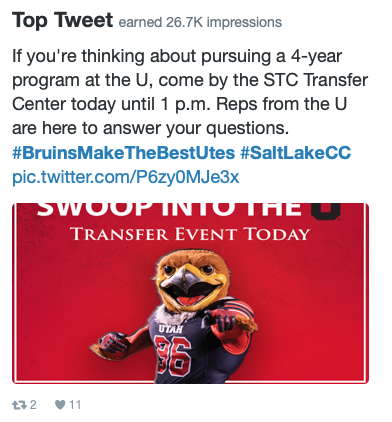 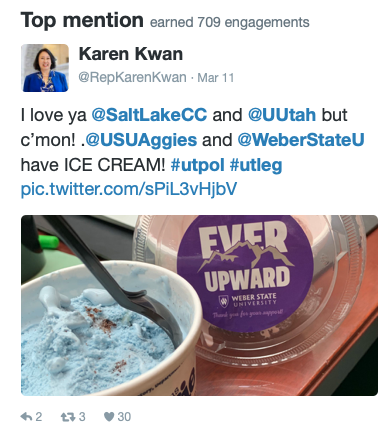  Top Media Tweet:
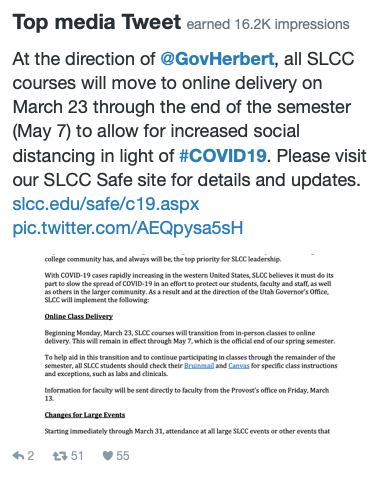 FacebookNumber of posts: 20Post impressions: 135KPage likes: 20,668 (+137)Top post: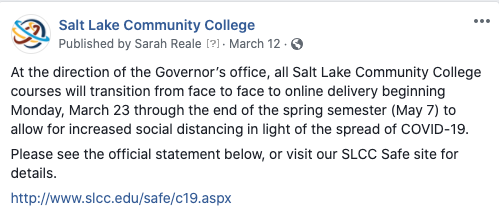 LinkedInNumber of posts: 8Page views: 988Unique visitors: 563Total followers: 60,693 (-37)Likes: 178Comments: 8Shares: 9Top Post: 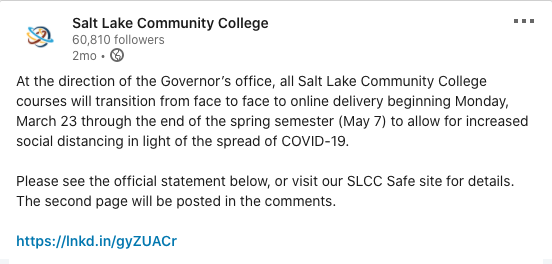 InstagramNumber of posts: 1Number of stories: 28Post likes: 56Total followers: 3392 (+156)Top post: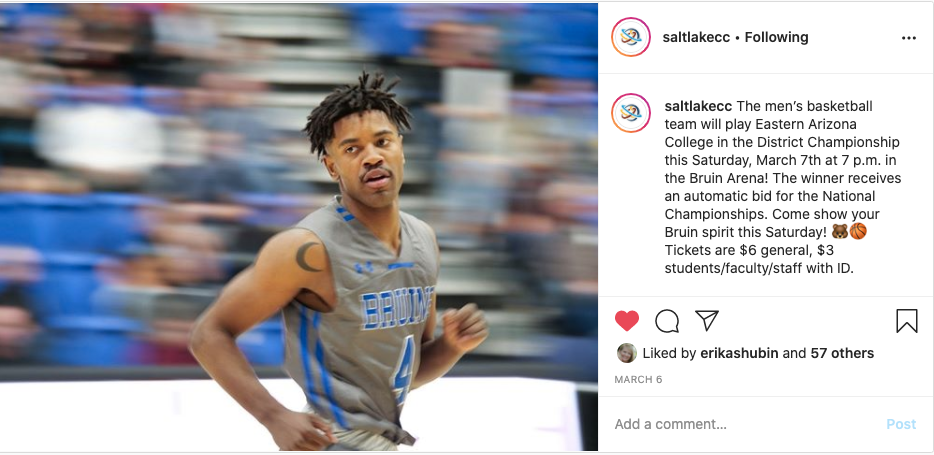 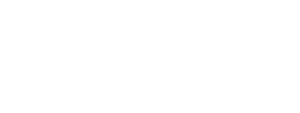 